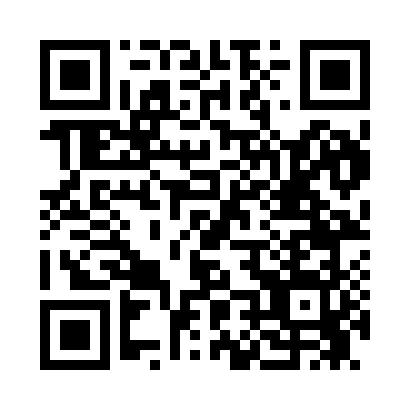 Prayer times for Sunburg, Minnesota, USAMon 1 Jul 2024 - Wed 31 Jul 2024High Latitude Method: Angle Based RulePrayer Calculation Method: Islamic Society of North AmericaAsar Calculation Method: ShafiPrayer times provided by https://www.salahtimes.comDateDayFajrSunriseDhuhrAsrMaghribIsha1Mon3:405:371:255:349:1311:092Tue3:415:381:255:359:1211:093Wed3:425:381:255:359:1211:084Thu3:435:391:265:359:1211:075Fri3:445:401:265:359:1111:076Sat3:455:401:265:359:1111:067Sun3:475:411:265:359:1111:058Mon3:485:421:265:359:1011:049Tue3:495:431:265:359:1011:0310Wed3:505:441:265:359:0911:0211Thu3:525:441:275:349:0811:0112Fri3:535:451:275:349:0811:0013Sat3:555:461:275:349:0710:5814Sun3:565:471:275:349:0610:5715Mon3:575:481:275:349:0610:5616Tue3:595:491:275:349:0510:5417Wed4:015:501:275:349:0410:5318Thu4:025:511:275:339:0310:5219Fri4:045:521:275:339:0210:5020Sat4:055:531:275:339:0110:4921Sun4:075:541:275:339:0010:4722Mon4:095:551:275:328:5910:4523Tue4:105:561:275:328:5810:4424Wed4:125:571:285:328:5710:4225Thu4:145:581:285:318:5610:4126Fri4:155:591:285:318:5510:3927Sat4:176:001:275:318:5410:3728Sun4:196:021:275:308:5310:3529Mon4:206:031:275:308:5210:3330Tue4:226:041:275:298:5010:3231Wed4:246:051:275:298:4910:30